ЧЕРКАСЬКА МІСЬКА РАДА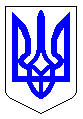 ЧЕРКАСЬКА МІСЬКА РАДАВИКОНАВЧИЙ КОМІТЕТРІШЕННЯВід 13.09.2018 № 765Про затвердження плану розміщення тролейбусів КП «Черкасиелектротранс»Черкаської міської ради» на 15.09.2018Керуючись підпунктом 1 пункту а) статті 30 Закону України «Про місцеве самоврядування в Україні», статтями 8 та 12 Закону України «Про міський електричний транспорт», пунктом 4.1.1. «Правил експлуатації трамвая та тролейбуса», враховуючи лист директора КП «Черкасиелектротранс» Кучера П.С. (від 11.09.2018 №16676-01-19) та з нагоди 732-ї річниці з дня заснування міста Черкаси, виконком міської радиВИРІШИВ:1. Затвердити план розміщення тролейбусів КП «Черкасиелектротранс» Черкаської міської ради» на 15.09.2018 згідно з додатком.2. Директору комунального підприємства «Черкасиелектротранс» Кучеру П.С. забезпечити безоплатне перевезення пасажирів 15.09.2018. 3. Довести це рішення та розклади руху тролейбусів до відома громадян міста через засоби масової інформації.4. Контроль за виконанням рішення покласти на заступника директора департаменту житлово-комунального комплексу Панченка Ю.В.Міський голова                                                                                А.В.Бондаренко